Priorities for the WeekWeekly Calendar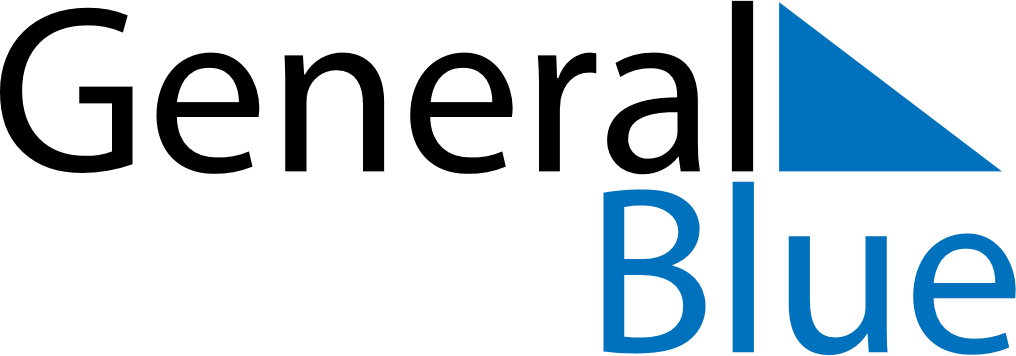 November 9, 2025 - November 15, 2025Weekly CalendarNovember 9, 2025 - November 15, 2025Weekly CalendarNovember 9, 2025 - November 15, 2025Weekly CalendarNovember 9, 2025 - November 15, 2025Weekly CalendarNovember 9, 2025 - November 15, 2025Weekly CalendarNovember 9, 2025 - November 15, 2025Weekly CalendarNovember 9, 2025 - November 15, 2025Weekly CalendarNovember 9, 2025 - November 15, 2025SUNNov 09MONNov 10TUENov 11WEDNov 12THUNov 13FRINov 14SATNov 156 AM7 AM8 AM9 AM10 AM11 AM12 PM1 PM2 PM3 PM4 PM5 PM6 PM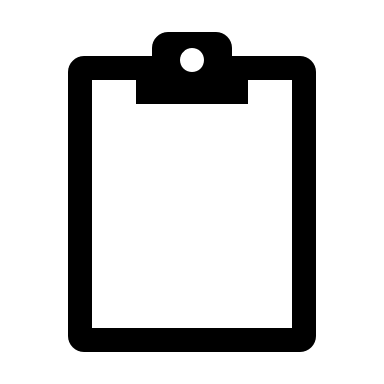 